STÖD AV KOORDINATORtill föräldrar som har barn med funktionsnedsättning 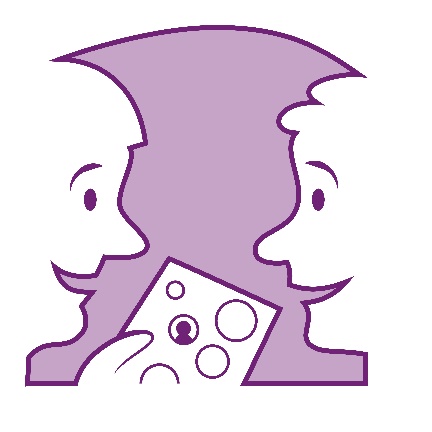 ……………. kommun erbjuder praktiskt stöd av koordinator för dig som är förälder till barn med funktionsnedsättning. Det är viktigt att ert barn får hjälp så att ni som familj klarar vardagen.Koordinatorn kan hjälpa till med att:tillsammans med er se vilken hjälp ni behöver och vad som är viktigast att börja medta reda på saker, ringa telefonsamtal, fylla i blanketter, vara med er vid olika möten, mminformera om vilket stöd man kan få från samhället ordna så att de som ska hjälpa ert barn får kontakt med varandra och med erStödet är kostnadsfritt.Du kan själv söka stödet. Kontaktuppgifter:………………………………………………………………………………………………………………….Vill du läsa mer om vad koordinatorstöd är? Gå in här; www.anhoriga.se/koordinatorstod